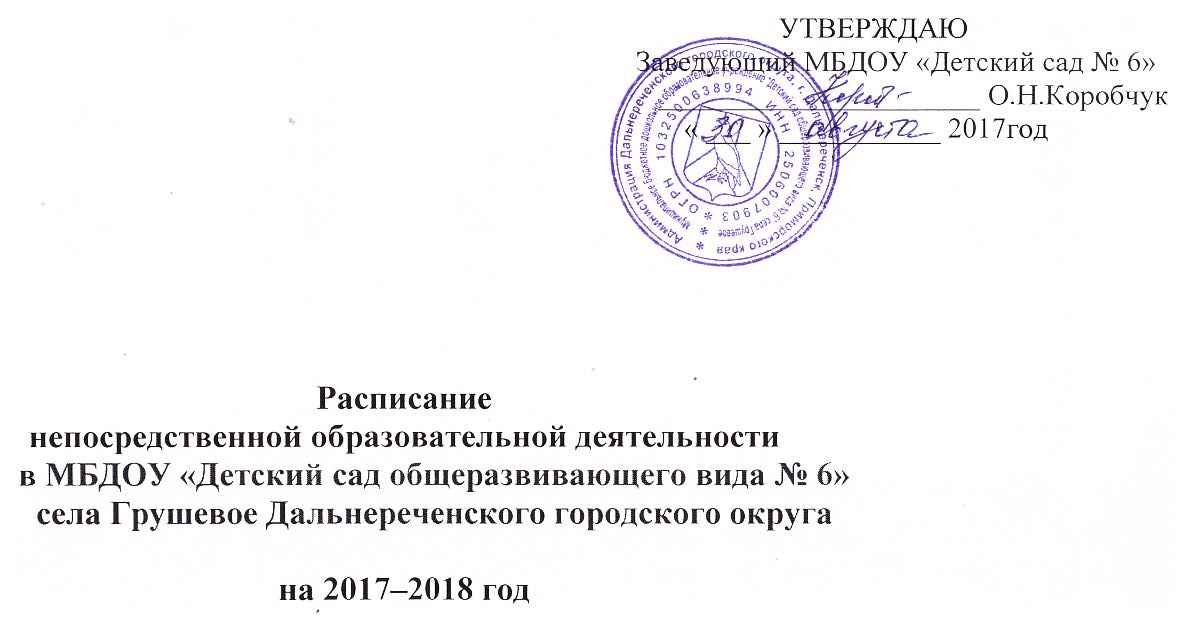                                                                                                                      УТВЕРЖДАЮ                                                                                                                                      Заведующий МБДОУ «Детский сад № 6»______________________ О.Н.Коробчук                                                                                                                              « ___ » ___________ 2017годРасписаниенепосредственной образовательной деятельностив МБДОУ «Детский сад общеразвивающего вида № 6»села Грушевое Дальнереченского городского округана 2017–2018 годРасписание непосредственно образовательной деятельности иреализация дополнительных образовательных программ МБДОУ «Детский сад общеразвивающего вида № 6» села Грушевое Дальнереченского городского округаМБДОУ работает по основной общеобразовательной программе дошкольного образования «От рождения до школы» под редакцией Н.Е. Вераксы, Москва, 2014г. разработанной на основе ФГОС ДО.В образовательной области «Художественно-эстетическое развитие» используется парциальная программа «Цветные ладошки» Лыковой И.А.В образовательной области  «Познавательное развитие» используется проектная деятельность педагогов: «Экология души», «Мы любим цветы».В образовательной области   «Физическое развитие» используется программа «Здоровичок». Разработана досуговая деятельность «Горница», «Потешки» по  вариативной  программе  «Приобщение детей к истокам русской народной культуры под редакцией О.Л. Князевой, М.Д. Махаевой.Организованная образовательная деятельность количество часов в неделюВид  деятельности1 мл.гр.Учебное время (мин2 мл.гр.Учебное время (мин)Средняя группаУчебное время(мин)Старшая группаУчебное время(мин)Подготовительная группаУчебное время (мин)Познавательное развитие1102302403754120Речевое развитие220115240250260Художественно-эстетическое развитиерисование110230120250260лепка110115120150160Аппликация --115120150160Музыка 220230240250260Физическое развитие330345360375390Дни недели     Группа1 разновозрастная группа1 разновозрастная группа2 разновозрастная группа2 разновозрастная группа2 разновозрастная группаДни недели     Группа1 мл.гр2 мл.грСредняя группаСтаршая группаПодготовительная группапонедельник9.30-9.40Познание (формирование целостной картины мира)10.00-10.10Физическая культура9.30-9.45Познание (формирование целостной картины мира)10.00-10.15Физическая культура09.25-9.45Познание (формирование целостной картины мира)10.10-10.25Физическая культура15.45-16.05художественное творчество:(ЛЕПКА/АППЛИКАЦИЯ)09.25-9.50Познание (формирование целостной картины мира)10.10-10.30Физическаякультура15.45-16.10художественное творчество:(ЛЕПКА/АППЛИКАЦИЯ)09.25-9.55Познание (формирование целостной картины мира)10.10-10.35физическая культура15.45-16.15художественное творчество:(ЛЕПКА/АППЛИКАЦИЯ)вторник9.30-9.40Речевое развитие10.00-10.10Музыка9.30-9.45Речевое развитие10.00-10.15Музыка-10.10-10.25Музыка9.25-9.50Речевое развитие10.10-10.30Музыка15.45-16.10Художественное творчество:(рисование)9.25-9.55Речевое развитие10.10-10.35Музыка15.45-16.15Художественное творчество:(рисование)среда9.30-9.40Познание:(ФЭМП)10.00-10.10Физическая культура на свежем воздухе9.30-9.45Познание:(ФЭМП)10.00-10.15Физическая культура на свежем воздухе9.25-9.45Познание:(ФЭМП)10.10-10.25Физическая культураНа свежем воздухе9.25-9.50Познание:(ФЭМП)10.10-10.30Физическая культураНа свежем воздухе9.25-9.55Познание:(ФЭМП)10.10-10.35Физическая культураНа свежем воздухе    четверг9.30-9.40Художественное творчество: рисование10.00-10.10Музыка9.30-9.45Художественное творчество: рисование10.00-10.15Музыка15.45- 16.05Речевое развитие9.25-9.50Познание: познавательно исследовательская и продуктивная деятельность(конструирование)15.45- 16.10Речевое развитие9.25-9.55Познание: познавательно исследовательская и продуктивная деятельность(конструирование)10.10-10.35Познание (ФЭМП)15.45- 16.15Речевое развитиепятница9.30-9.40Художественное творчество: Лепка10.00-10.10Физическая культура9.30-9.45Художественное творчество: лепка/аппликация10.00-10.15физическая культура9.25-9.45Художественное творчество(рисование)10.10-10.25Физическая культура15.45-16.05Музыка9.25-9.50Художественное творчество(рисование)10.10-10.30Физическая культура15.45-16.10Музыка9.25-9.55Художественное творчество(рисование)10.10-10.35Физическая культура15.45-16.15Музыка